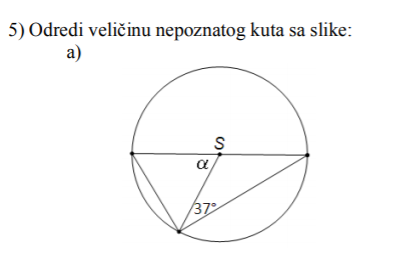 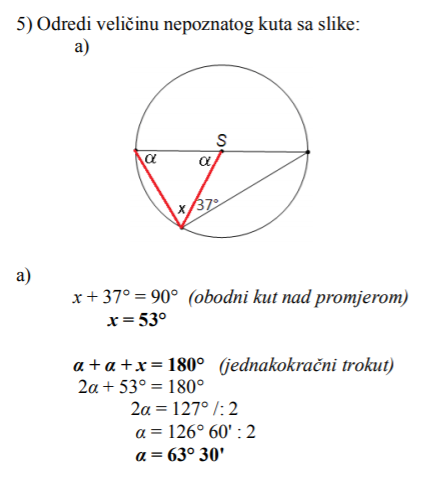              Rješenje treba biti: 	x + x + α = 180⁰ (jednakokračan trokut)			    	2x + α = 180⁰				2 ∙ 53⁰ + α = 180⁰				106⁰ + α = 180⁰				α = 180⁰ - 106⁰				α = 74⁰